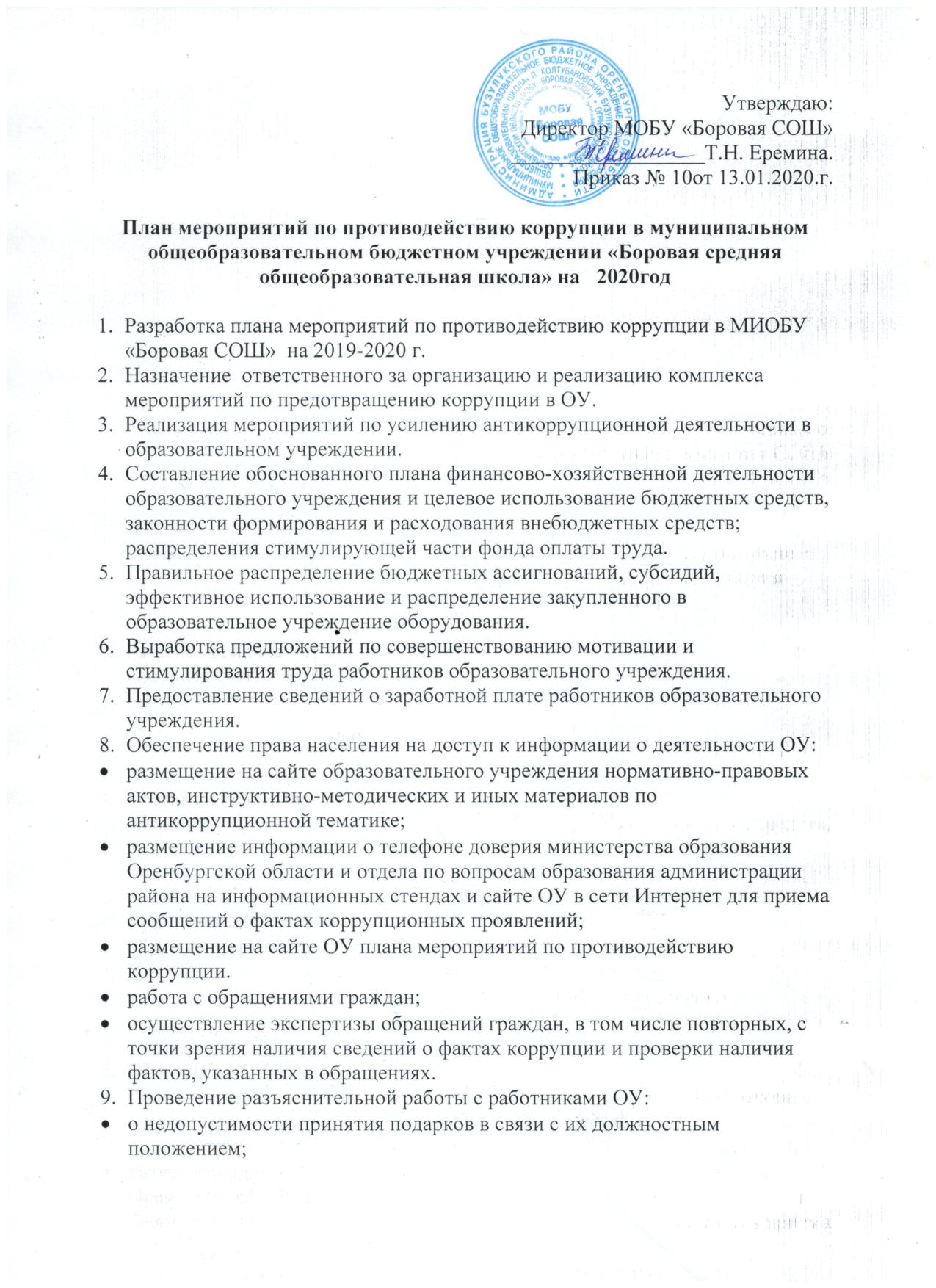 по положениям законодательства Российской Федерации о противодействии коррупции в том числе об установлении наказания за коммерческий подкуп, получение и дачу взятки. о недопущении поведения, которое может восприниматься окружающими как обещание или предложение дачи взятки либо как согласие принять взятку или как просьба о даче взятки; организация антикорупционного образования в образовательном учреждении: на педагогических советах, производственных совещаниях, Совете школы, родительских собраниях; оформление заказов на методические и учебные пособия по организации антикоррупционного образования в образовательном учреждении; доведение информации о выявленных случаях коррупции до правоохранительных органов.Тщательный отбор кадров в процессе комплектования. Организация приема, перевода и отчисления обучающихся. Совершенствование организации и проведения ОГЭ: организация информирования участников ОГЭ и их родителей (законных представителей); определение ответственности должностных лиц, привлекаемых к подготовке и проведению ОГЭ за неисполнение, ненадлежащее выполнение обязанностей и злоупотребление служебным положением; обеспечение ознакомления участников ОГЭ с полученными ими результатами; участие представителей Совета Учреждения в составе конфликтных комиссий; организация получения, хранения, заполнения и выдачи документов государственного образца об основном общем образовании. прием сообщений граждан о коррупционных правонарушениях на период государственной (итоговой) аттестации выпускников. Размещение в сети Интернет публичного отчета директора школы. Проведение анализа трудовых договоров, должностных инструкций работников образовательного учреждения и Устава с учетом интересов усиления борьбы с коррупцией. Организация и проведение 9 декабря, в день Международного дня борьбы с коррупцией, различных мероприятий: проведение классных часов и родительских собраний на тему «Защита законных интересов несовершеннолетних от угроз, связанных с коррупцией», проведение конкурсов рисунков антикоррупционной направленности, участие в районных конкурсах, акциях антикоррупционной направленности.Организация общественного контроля и оценки коррупционности в образовательном учреждении путем включения представителей родительского комитета, Совета Учреждения в составы наградных, конкурсных комиссий. Оказание содействия средствам массовой информации в широком освещении мер, принимаемых по противодействию коррупции. План работы   по противодействию коррупции на период с 01.01.2020 года по 31.12.2020 года в МОБУ «Боровая СОШ»Цели антикоррупционного образования:1. Формирование системы знаний антикоррупционной направленности;2. Развитие умений практического применения соответствующих норм права в отношении проявлений коррупции;3. Формирование антикоррупционного мировоззрения обучающихся;4. Воспитание антикоррупционных правовых установок у будущего активного гражданина общества;5. Воспитание ценностных установок, развитие способностей, необходимых для формирования активной гражданской позиции в отношении коррупции.Задачи: - разработка мер, направленных на обеспечение прозрачности действий ответственных лиц в условиях коррупционной ситуации;- совершенствование методов обучения и воспитания детей нравственным нормам, составляющим основу личности, устойчивой против коррупции;- разработка и внедрение организационно-правовых механизмов, снимающих возможность коррупционных действий;- содействие реализации прав граждан и организаций на доступ к информации о фактах коррупции и коррупциоогенных факторов, а также на их  свободное освещение в средствах массовой информацииДиректор школы:                             Т.Н. Еремина           № п/пМероприятияСроки проведенияОтветственныйОбеспечение права граждан на доступ к информации о деятельности МОБУ «Боровая СОШ»Директор 1.Использование прямых телефонных линий с директором   в целях выявления фактов вымогательства, взяточничества и других проявлений коррупции, а также для более активного привлечения общественности к борьбе с данными правонарушениями.ПостоянноДиректор школы2.Организация личного приема граждан директором школыПостоянно3.Активизация работы по организации органов  самоуправления, обладающий комплексом управленческих полномочий, в том числе по участию в принятии решения о распределении средств стимулирующей части фонда оплаты трудаПостоянноДиректор школы  4Соблюдение единой системы муниципальной оценки качества образования с использованием процедур:- организация и проведение итоговой аттестации  в новой форме для 9-х -11-х классов;- аттестация педагогов школы;- мониторинговые исследования в сфере образования;- статистические наблюдения;- самоанализ деятельности   создание системы информирования управления образования, общественности, о качестве образования в школе;- соблюдение единой системы критериев оценки качества образования (результаты, процессы, условия)- развитие института общественного наблюдения;- организация информирования участников ОГЭ и их родителей (законных представителей);- определение ответственности должностных лиц, привлекаемых к подготовке и проведению ОГЭ за неисполнение, ненадлежащее выполнение обязанностей и злоупотребление служебным положением;- обеспечение ознакомления участников ОГЭ с полученными ими результатами;- участие работников школы в составе ТЭК, предметных комиссий, конфликтных комиссий;Май- июньОтв. по УВР  5.Организация систематического контроля за получением, учетом, хранением, заполнением  и порядком выдачи документов государственного образца об основном общем образовании. Определение ответственности должностных лиц.ПостоянноДиректор школы  6.Усиление контроля за осуществлением набора в первый класс.ПостоянноДиректор школы  7.Постоянное информирование граждан об их правах на получение образованияПостоянноДиректор школы   8.Усиление контроля за недопущением фактов неправомерного взимания денежных средств с родителей (законных представителей) .ПостоянноДиректор школы  9.Организация систематического контроля за выполнением законодательства о противодействии коррупции в школе при организации работы по вопросам охраны трудаПостоянноДиректор школы  10.Обеспечение соблюдений правил приема, перевода и отчисления обучающихся из МОБУ «Боровая СОШ»ПостоянноДиректор школы  Обеспечение открытости деятельности образовательного учреждения1. Проведение Дней открытых дверей в школе. Ознакомление родителей с условиями поступления в школу и обучения в ней. январь 2020 по25 мая 2020 года Директор школы  Зам. по УВР   2.Модернизация нормативно-правовой базы деятельности  школы, в том числе в целях совершенствования единых требований к обучающимся, законным представителям и работникам ОУЯнварь- март 2020 годаДиректор школы 0Зам. по УВР   3.Своевременное информирование посредством размещения информации на сайте школы, выпусков печатной продукции о проводимых мероприятиях и других важных событиях в жизни школыВ течение периодаДиректор школы  Зам. директора по ВР   4Усиление персональной ответственности работников школы за неправомерное принятие решения в рамках своих полномочий.ПостоянноДиректор школы5Рассмотрение вопросов исполнения законодательства о борьбе с коррупцией на совещаниях при директоре, педагогических советахВ течение годаЗам. Директора по УВР  6Привлечение к дисциплинарной ответственности работников школы, не принимающих должных мер по обеспечению исполнения антикоррупционного законодательства.По фактуДиректор школы1.Изучение проблемы коррупции в государстве в рамках тем учебной программы на уроках обществознания.В течение годаУчитель обществознания 2.Ознакомление обучающихся со статьями УК РФ о наказании за коррупционную деятельностьМарт 2020 годаУчитель обществознания  3.Библиотечный урок «Про взятку»Январь 2020 Библиотекарь  4.Выставка книг в библиотеке  «Нет коррупции!»Октябрь-ноябрь2020Библиотекарь  5.Беседа «Мои права».Февраль 2020Библиотекрь 6.Диспут «Про взятку» (9 класс)Сентябрь 2020Зам. директора по ВР 1.Социологический опрос «Отношение учащихся школы к явлениям коррупции»октябрь 2020кл. руководители 2.Акция «Нет коррупции»ноябрь 2020Зам. директора по ВР. 3.Конкурсная творческая работа (сочинение, эссе) среди обучающихся 7-9 классов  на  темы: «Если бы я стал президентом», «Как бороться со взятками», «Легко ли всегда быть честным?»Апрель 2020годаУчитель русского языка  4.Проведение серии классных часов «Открытый диалог» со старшеклассниками (8-9 кл.), подготовленных с участием обучающихся по теме антикоррупционной направленности:-Мои права.-Я- гражданин.-Потребности и желания.(1-4 класс).-Гражданское общество и борьба с коррупцией.-Источники и причины коррупции.-Учащиеся против коррупции.-Условия эффективного  противодействия коррупции.-Почему в России терпимое отношение к коррупции (9 класс)Февраль-май 2020 годаОтв. по УВР Классные руководители1-9 классов5.Проведение тематических классных часов, посвященных вопросам коррупции в государстве:( 7-9 классы)-Роль государства в преодолении коррупции.-СМИ и коррупция.Январь 2020-декабрь 2020Классные руководители.6.Конкурс среди учащихся на лучший плакат антикоррупционной направленностиДекабрьУчитель ИЗО 7. Организация и проведение к Международному дню борьбы с коррупцией (9 декабря), различных мероприятий:оформление стендов  в Школе;проведение классных часов и родительских собраний на тему «Защита законных интересов несовершеннолетних от угроз, связанных с коррупцией».обсуждение проблемы коррупции среди работников Школыанализ исполнения Плана мероприятий противодействия коррупции в ШколеДекабрьРабота с педагогами1.Корректировка планов мероприятий по формированию антикоррупционного мировоззрения обучающихся.ЯнварьКл.руководители2.Размещение на сайте ОУ правовых актов антикоррупционного содержанияПостоянноЗам.  по УВР  3.Заседание МО классных руководителей «Работа классного руководителя по формированию антикоррупционного мировоззрения обучающихся»СентябрьРуководитель МО 4.Встречи педагогического коллектива с представителями правоохранительных органовМартЗам . по ВР  Работа с родителями1.Размещение на сайте ОУ правовых актов антикоррупционного содержанияв течение года2.Участие в публичном отчете школысентябрьДиректор школы 3.Встреча родительской общественности с представителями правоохранительных органовсентябрь-октябрьДиректор школы4День открытых дверей школымарт-апрельДиректор школы  5Родительские собрания по темам формирования антикоррупционного мировоззрения учащихсяв течение годаКл. руководители6Круглый стол с участием администрации школы и  родительской общественности по вопросу  «Коррупция и антикоррупционная политика школы»    ДекабрьДиректор школы  7Привлечение родительской общественности для участия в работе  жюри  школьных конкурсов.Родительский комитетПо мере проведения мероприятий